LES CONTRAIRESObserve les dessins et complète les phrases à l’oral avec l’adulte.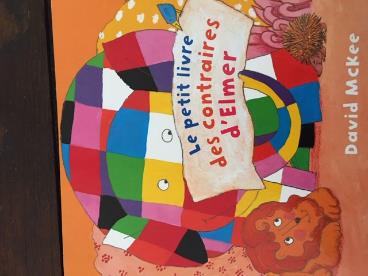 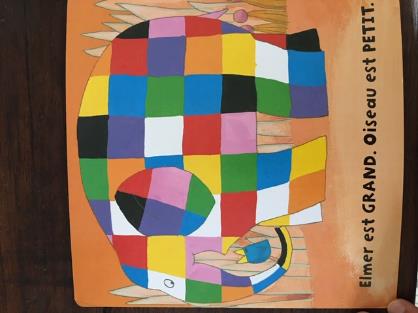 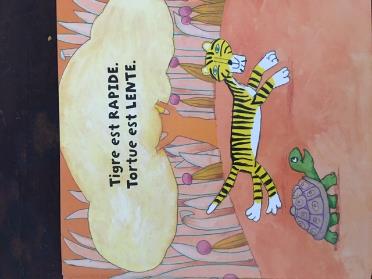 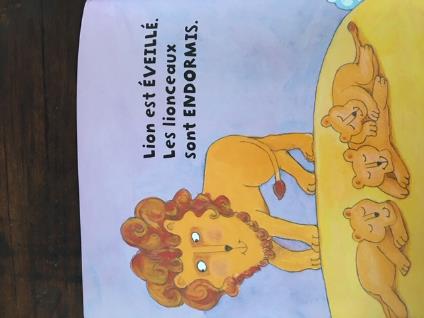 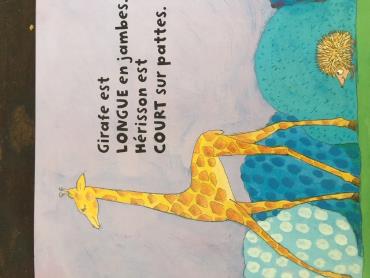 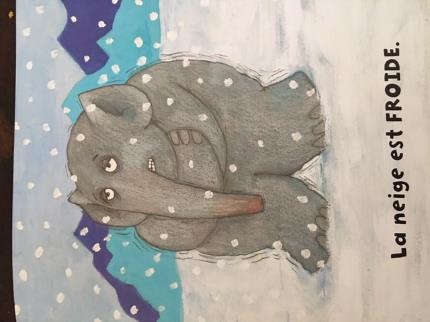 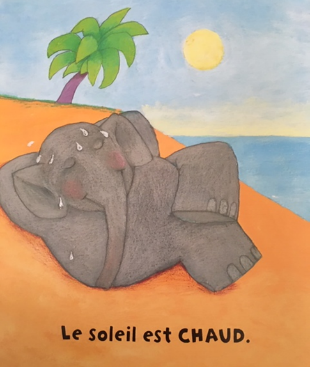 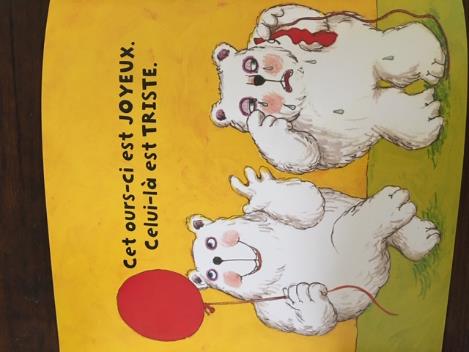 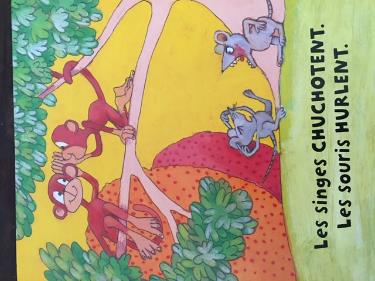 